СеминарСамаринойИрины Михайловны  Исх. № 19-с  от 14.12.2022                                              Данное письмо является основанием для оплаты, ст. 437 ГК РФ   Приглашаем на информационно-консультационные семинары   Самариной И.М.      22 декабря  2022 г  Новосибирск, ул. Депутатская, 46, 2-й подъезд , 5 этаж оф. 205123 декабря- онлайн-трансляция.Новшества 2023 года: новый порядок уплаты налогов, новые формы отчетности, изменения по НДФЛ и страховым взносам! 1. Перестройка взаимодействия с бюджетом по всем направлениям. Единый налоговый платёж (ЕНП). Единый налоговый счёт (ЕНС). Единый налоговый платёж (ЕНП) — не новый вид налога, а способ расчётов с бюджетом. Как перечислять налоги, взносы?Что такое ЕНС? Как получить информацию о нем?Механизм формирования сальдо ЕНС — в какой день отражаются записи, на какие суммы, на основании каких документовАлгоритм определения принадлежности денежных средств для распределения суммы ЕНП между разными видами налогов, сборов, страховых взносовНовый порядок возмещения НДС  с 2023 года: с какой декларации по НДС действует?Новая форма отчётности — уведомление об исчисленных суммах налогов, взносах.Новые сроки сдачи отчетности и уплаты налогов, касаются ли отчетности 2022г?2. "Переходный период" на 01.01.2023 г. и особые правила в течение 2023 года Отличие инвентаризации расчётов с бюджетом для целей составления БФО и формирования сальдо ЕНС на 01.01.2023 г. —  два разных показателя. Порядок формирования сальдо ЕНС на 01.01.2023гСуммы "переплат", которые не учитываются в сальдо по ЕНС: по сроку и по другим причинам.Сальдо по счету 68.90 "ЕНС" в учете на 01.01.20233. Изменения в НДФЛ с 01.01.2023 порядка формирования отчётности и перечисления НДФЛ:новые правила признания зарплаты полученным доходом, сроки уплаты налога.уплата налога единым платежом. Возможность уплаты авансом. Изменения в отчетности.новая форма по налогу – Уведомление об исчисленных суммах налога. Декабрьская зарплата за 2022г: как платить НДФЛ и отражать в отчетности.4. Страховые  взносы:изменения законодательства с 01.01.2023. Новые тарифы, новые сроки уплаты, новая отчетность.Семинар состоится  с 10-00 до  14-00 часов.Стоимость участия :    При оплате до 20 декабря   -  3000 руб. НДС нет   При оплате  21 декабря  и позже – 3500 руб. НДС нет Реквизиты для оплаты:   Внимание! Формы договора и акта размещены на сайте www.aktiv-c.ru (возможно подписание документов в рамках ЭДО)Дополнительная информация и обязательная регистрация на  сайте:  www.aktiv-c.ruили    8-913-914-45-45 ,   8-961-846-77-15, или    e-mail: manager@aktiv-c.ru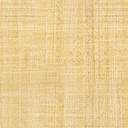 